INDUSTRIAL TRAINING REPORTINTERNSHIP REPORT IN THE KITCHEN AT FOUR POINTS BY SHERATON MANADO HOTELCOVER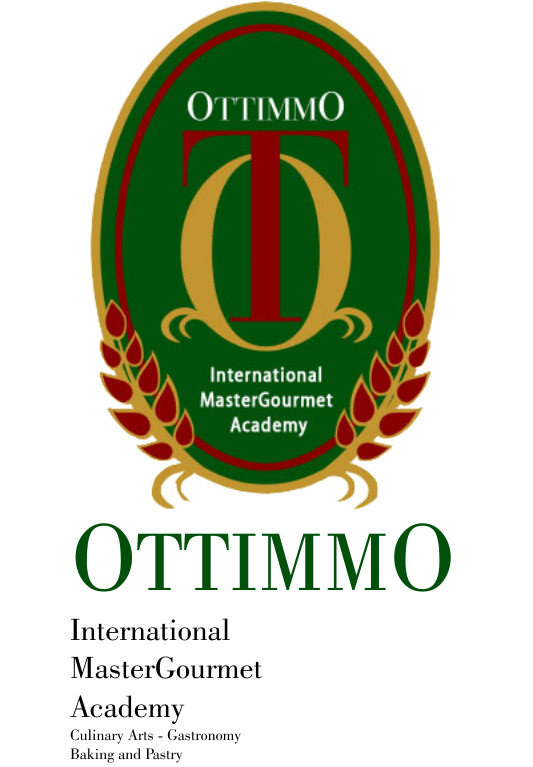 By:MARIA KRISNALIA EGA TAMPEMAWANIM: 1874130010045OTTIMMO INTERNATIONAL MASTERGOURMET ACADEMY SURABAYA CULINARY ARTS PROGRAM STUDYINTERNSHIP REPORTINTERNSHIP REPORT IN THE KITCHEN AT FOUR POINTS BY SHERATON MANADO HOTELArranged by:MARIA KRISNALIA EGA TAMPEMAWA ( 1874130010029 )Done the internship period from ( 02 February 2021 – 02 August 2021) at ( Four Points by Sheraton Manado Hotel )Approved by:Advisor,                                 	Examiner I,                             Examiner II,Arya Putra Sunjaja, SE.       Hilda Tjahjani Iskandar,        Gilbert Yunuar		           	     		         S.E.,Ak.,C.A.,M.M.	        Hadiwirawan, A.Md. Par NIP: 198010171703001      NIP: 196910292002072	        NIP:199001011701041
Knowing,Director of OTTIMMO                                	Head of Study Program Culinary Art,International Mastergourmet			OTTIMMO International Academy,					Mastergourmet Academy,Zaldy Iskandar, B.SC.                                     Irra Chrisyanti Dewi, S.Pd.,M.S.MNIP: 197310251201001                                  NIP: 197812011702028APPROVALTittle : INTERNSHIP REPORT IN THE KITCHENCompany Name : Four Points by Sheraton Manado HotelJl. Piere Tendean Boulevard, Kec. Sario, Kota Manado, Sulawesi Utara 95111Telp./Fax. : (0431) 8803999Which is carried out by Students of Culinary Arts study program OTTIMMO International MasterGourmet Academy SurabayaName : MARIA KRISNALIA EGA TAMPEMAWAStudent No : 1874130010045Has been tested and declared successful.Approve,						Surabaya, 1 August 2021Advisor						SupervisorArya Putra Sunjaja, SE                                       	Muhammad Aqibar NIP: 198010171703001       				Jabatan: Jr. Sous ChefKnowing,Director of OTTIMMO International MasterGourmet Academy SurabayaZaldy Iskandar, B.Sc.NIP. 197310251201001ACKNOWLEGEMENT  Praise and gratitude the author prays to the Lord Jesus Christ as the Lord and Savior of Mankind, only by His grace the author was able to complete this final project properly. The purpose of writing this report is to prepare one of the requirements to complete Diploma III OTTIMMO INTERNATIONAL Culinary Arts. This report was written based on the training program at the Four Points by Sheraton Manado hotel. In preparing this Job Training Report the author realizes that there are still many shortcomings and far from perfection. But the author may be finished thanks to the guidance and assistance of various parties, therefore the author would like to thank:Lord Jesus Christ as Savior who always protects and protects the writer, helps in every difficulty and gives the writer the breath of lifeMr. Zaldy Iskandar as Director of OTTIMMO International Surabaya Culinary and Patisserie AcademyMr. Arya Putra Sundjaja, SE. M.S.M as Advisor, who has guided the completion of this reportAll Lecturers who have helped the author during his education at OTTIMMO INTERNATIONAL SurabayaMr. Muhammad Aqibar as Executive Chef of Hotel Four Points by Sheraton Manado, who has provided the opportunity to do an internship program at Hotel Sintesa Peninsula ManadoMrs. Marischya Panese, as HR Manager at Four Point by Sheraton ManadoChef Eri Irmansjah, as Head of Department who has helped and guided the writerThe entire staff and trainees of Four Point by Sheraton Manado, especially for F&B Products and who have been patient and kind to help and guide the writer. Especially for the brothers in F&B Products; Jerome, Skyvo, Mas Pipit, Valdo, Jerry, Yurika, Christ, Abdul, and many others who are very good at sharing knowledge and experience with writersMy beloved parents and my sisters who have helped and provided support and provided me with the best education as a family roleMy dear friends Nadya, Glorya, Alfira, Elsa, Ezra, Yurika, Ajax who have helped and supported me in completing this report. Finally, the author hopes that this report can be useful for all.Manado, 1 August 2021MARIA KRISNALIA EGA TAMPEMAWAPLAGIARISM STATEMENT
I certify that this assignment/report is my own work, based on my personal study and/or research and that I have acknowledged all material and sources used in its preparation, whether they be books, articles, reports, lecture notes, and any other kind of document, electronic or personal communication. I also certify that this assignment/report has not previously been submitted for assessment in any other unit, except where specific permission has been granted from all unit coordinators involved, or at any other time in this unit, and that I have not copied in part or whole or otherwise plagiarized the work of other students and/ or persons.On this statement, I am ready to bear the risk/any sanctions imposed to me in accordance with applicable regulations, if in the future there is a breach of scientific ethcis, or you have a claim against the authenticity of my work.Manado, August 1st 2021MARIA KRISNALIA EGA TAMPEMAWATABLE OF CONTENT INTERNSHIP REPORT	iAPPROVAL	iiACKNOWLEGEMENT	iiiPLAGIARISM STATEMENT	vTABLE OF CONTENT	viLIST OF PICTURE	viiiLIST OF TABLE	xiEXECUTIVE SUMMARY	xiiCHAPTER 1     INTRODUCTION	1 Background of The Study	1 Industrial Training Objectives	2 The Benefit of Industrial Training	2For Intern Student	2For OTTIMMO Academy Culinary & Patisserie	3For Four Points by Sheraton Manado Hotel	3CHAPTER 2     GENERAL DESCRIPTION OF COMPANY	4            2.1. History Of Marriott Bonvoy	4                       2.1.1. History Of Four Points by Sheraton Manado	6            2.2. Description	6                      2.2.1. Logo	7                      2.2.2. Location	7                      2.2.3. Features Of Four Points by Sheraton Manado Hotel	8                      2.2.4. Vision and Mision	8                      2.2.5. Restaurant and Kitchen Picture	9            2.3. Organization Structure and Main Task	18                      2.3.1. Structure	18                2.3.2. Main Task	18CHAPTER 3     INDUSTRIAL TRAINING ACTIVITIES	21            3.1. Place Of Assignment	21            3.2. Activities Performed and Job Description	21                3.2.1. The Duties and Responsibilities of The Kitchen Section	22                3.2.2. The Duties and Responsibilities of The Pastry Section	28                3.2.3. Product of Internship	33            3.3. Hygen & Sanitation	46            3.4. Problem Faced and How To Solve Them	49CHAPTER 4     CONCLUSION	51            4.1. Conclusion	51            4.2. Suggestion	52            4.2.1. For Student	52            4.2.2. For Four Points by Sheraton Manado Hotel	52            4.2.3. For OTTIMMO International MasterGourmet Academy Surabaya	53CHAPTER 5     BIBLIOGRAPHY	54CHAPTER 6     APPENDIX	56LIST OF PICTUREPicture  1. Marriott BONVOY Logo	4Picture  2. Four Points by Sheraton Manado Logo	7Picture  3.  Four Points by Sheraton Manado Hotel Location	7Picture  4. Guest Breakfast Room ( Indoor II )	9Picture  5. Guest Breakfast Room ( Indoor II )	9Picture  6.Guest Breakfast Room ( Outdoor )	9Picture  7. Buffet Station ( Main Course )	10Picture  8. Buffet Station ( Noodles & Porridge )	10Picture  9. Buffet Station ( American Breakfast )	10Picture  10. Buffet Station ( Waffle & Pancake )	11Picture  11. Fresh Fruit & Salad Station	11Picture  12. Buffet Station ( Pastry I )	11Picture  13. Buffet Station ( Pastry II )	12Picture  14. Buffet Station ( Cereal )	12Picture  15. Drink Holder	12Picture  16. Main Kitchen ( I )	13Picture  17. Main Kitchen ( II )	13Picture  18. Cold Kitchen	13Picture  19. Main Kitchen Chiller	14Picture  20. Vegetable chiller	14Picture  21. Baking & Pastry ( I )	14Picture  22. Baking & Pastry ( II )	15Picture  23. Baking & Pastry ( III )	15Picture  24. Steward ( I )	15Picture  25. Steward ( II )	16Picture  26. Lobby Bar	16Picture  27. Scorta Pool Bar	16Picture  28. Store ( I )	17Picture  29. Store ( II )	17Picture  30. Store ( III )	17Picture  31. Organization Structure	18Picture  32. Steak with mashed potatoes	33Picture  33. Roll Tuna with Pumkin Puree	34Picture  34. Chicken Feet with Lemon Butter Sauce	34Picture  35. Burger with French Fried	35Picture  36. Mighty Moo	35Picture  37. Fried Rice	36Picture  38. Caesar Salad	36Picture  39. Ayam Taliwang	37Picture  40. Ebi Fry	37Picture  41. Mini sandwich	38Picture  42. Birthday Cake ( I )	38Picture  43. Birthday Cake ( II )	39Picture  44. Birthday Cake ( III )	39Picture  45. Birthday Cake ( IV )	40Picture  46. High Tea	40Picture  47.Chocolate Killer Cake ( I )	41Picture  48.Chocolate Killer Cake ( II )	41Picture  49. Opera Cake	41Picture  50. Mocca Blondie	42Picture  51. Slice Cake ( Chocolate Killer )	42Picture  52.Slice Cake ( Redvelvet Cake )	43Picture  53. Slice cake ( Lapis Surabaya )	43Picture  54. Slice cake ( Chocolate Killer & Vanilla )	44Picture  55. Slice Cake ( Chocolate Killer )	44Picture  56. Slice Pudding	44Picture  57. Fruit ice	45Picture  58. Royal Brownies	45Picture  59. Spring Roll	46Picture  60. Klapertart	46Picture  61. Pastry Team ( I )	56Picture  62. Pastry Team ( II )	56Picture  63. Staff and Trainee Four Points Manado	56Picture  64. Kitchen Team	57Picture  65. Trainee Team ( I )	57Picture  66. Trainee Team ( II )	57Picture  67. Trainee Team ( III )	58Picture  68. With the longest training participants for 6 months	58Picture  69. With the best senior	58Picture  70. With Chef Tao Yuan Chinese	59Picture  71. With the best partner in the kitchen	59Picture  72. Table set up for social gathering	59Picture  73. Iftar Menu ( I )	60Picture  74. Iftar Menu ( II )	60Picture 75. Iftar Menu ( III )	60Picture  76. Table set for birthday event ( I )	61Picture  77. Table set for birthday event ( II )	61Picture  78. Table set for birthday event ( III )	61Picture  79. With all trainees at the Four Points Manado	62Picture  80. Kitchen Schedule	62Picture  81. Preparation ala carte condiments ( I )	62Picture  82. Preparation ala carte condiments ( II )	63Picture  83. Preparation condiments for breakfast	63LIST OF TABLETable 1. Pastry Section	22Table 2. Kitchen Section	28Table 3. Cutting Board Standard	47EXECUTIVE SUMMARY  	Indonesia is one of the big countries in the world. Which consists of various islands and various tribes, races and religions. So that makes Indonesia as one of the countries that has a lot of tourism visited by foreign and local tourists. In supporting tourists in an area there are supporting things for tourists, including places to live, and other supporting things. But no less important is the culinary. Each region has a variety of culinary that characterizes the region. To fulfill the Diploma III requirements of OTTIMMO International Culinary and Patisserie Academy, the author must complete this Internship program. Students can choose their internship place, so the authors choose Four Points by Sheraton Manado Hotel as their internship place in order to apply and improve the skills and knowledge they have learned at OTTIMMO International. The author chose fourpoints because this hotel is located above the biggest mall in Manado City, namely Manado Town Square (Mantos). This hotel has become one of the well-known hotels and is in demand by the people of North Sulawesi.	When starting the internship program at the Four Points by Sheraton Manado hotel for 6 months and the author was placed in the FBP Department from February 2, 2021 – August 2, 2021. During those 6 months the author was placed in two different sections, the first 3 months in the pastry section and the last 3 months in the main kitchen. In the internship process, the writer learns how to work in a real kitchen, how to work in time, how to work under pressure, learn about desk work, time management, learn to serve guests well and how to work efficiently. Internships help writers to apply the knowledge and skills that OTTIMMO has taught, can also boost creativity, learn new recipes, take responsibility at work, and learn new techniques in real kitchens. This Internship Program is very helpful in forming and creating a competent workforce in their field.	Hopefully the Four Points by Sheraton Manado hotel can maintain a good working relationship and support each other, because it is one of the keys to the success and progress of a company and can create comfort in carrying out daily work. Also Ottimmo always maintains a good working relationship with Four points by sheraton Manado Hotel. And hopefully in the future the knowledge and skills that the author gets at Four Points by Sheraton Manado Hotel can be used and become an added value for applying for jobs in restaurants or hotels.Keywords: Internship, Four Points Hotel by Sheraton Manado, OTTIMMO International 